PROJE ADIKAMU İHALE MEVZUATI EĞİTİMİ PROJESİAMACIFaaliyet kapsamında Sarıoğlan, Akkışla, Bünyan, Özvatan ve Felahiye İlçelerindeki kamu kurumlarında görev yapan ve kurumların harcama birimlerinde görevlendirilecek olan personellere Kamu İhale Mevzuatı eğitimi verilmiştir.BÜTÇESİ9.345,60 TL.BAŞLANGIÇ-BİTİŞ TARİHİ25.09.2014 - 25.09.2014PROJE ÖZETİPROJE ÖZETİ25-28/09/2014 Tarihleri arasında 35 kamu çalışanına 4 gün boyunca EÜDŞ Genel Müdür Yrd. İrfan YILMAZ tarafından eğitim verildi. Kurs süresince katılımcılara Kamu İhale Mevzuatı ve EKAP Uygulamaları hakkında eğitim verildi. Mevzuat ve uygulamada karşılaşılan sorunlarla ilgili bilgilendirme yapıldı. Eğitim sonunda 35 katılımcıya katılım belgesi verildi ve proje tamamlandı.25-28/09/2014 Tarihleri arasında 35 kamu çalışanına 4 gün boyunca EÜDŞ Genel Müdür Yrd. İrfan YILMAZ tarafından eğitim verildi. Kurs süresince katılımcılara Kamu İhale Mevzuatı ve EKAP Uygulamaları hakkında eğitim verildi. Mevzuat ve uygulamada karşılaşılan sorunlarla ilgili bilgilendirme yapıldı. Eğitim sonunda 35 katılımcıya katılım belgesi verildi ve proje tamamlandı.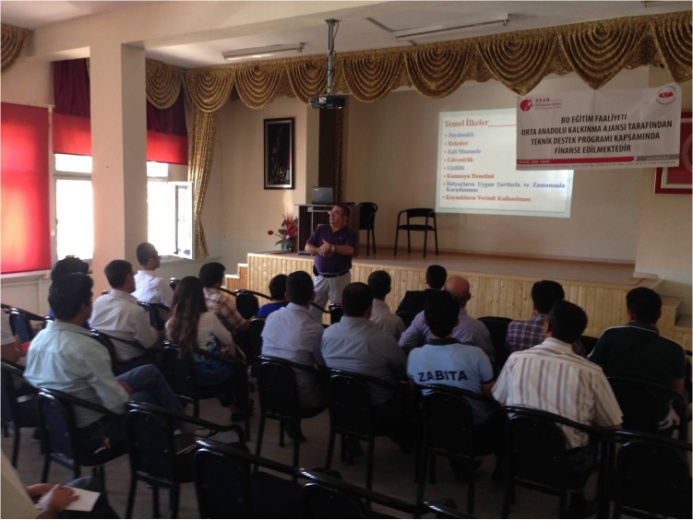 